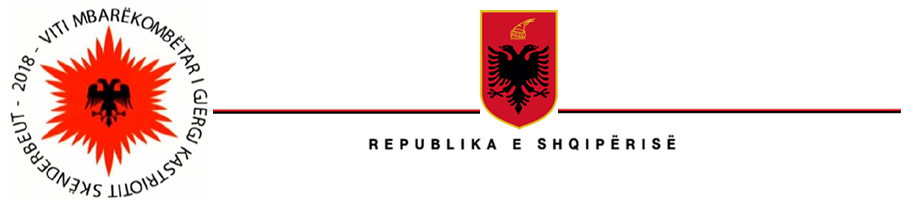              KËSHILLI I MINISTRAVELIGJ                               (Projekt)Nr._______ , Datë ____.____.2018PËRDISA NDRYSHIME DHE SHTESA NË LIGJIN NR. 103/2016PËR AKUAKULTURËNNë mbështetje të neneve 78 dhe 83 pika 1 të Kushtetutës, me propozimin e Këshillit të Ministrave,KUVENDI IREPUBLIKËS SË SHQIPËRISËVENDOSI:Në ligjin nr. 103/2016, “Për akuakulturen”, bëhen këto ndryshime dhe shtesa:Neni 1Në pikën 7 të nenit 3,”Përkufizimi i termave”:Fjalia e parë riformulohet si më poshtë: “"Zonë e Përcaktuar për Akuakulturë (ZPA)" është një sistem planifikimi hapësinor apo zonimi, i kryer në nivel rajonal ose kombëtar;”Pas pikës 18 shtohet pika 19 me këtë përmbajtje: ““Instalime në pronësi shtetërore” është tërësia e ndërtimeve që shërbejnë për kultivimin e organizmave ujorë, të tilla si vaskat, kanalet furnizuese dhe shkarkuese, inkubatorët, laboratorët, magazinat frigoriferike, si dhe çdo ndërtim tjetër që shërben për akuakulturë dhe që janë në pronësi ose përgjegjësi menaxhimi të një enti shtetëror. Neni 2Pika 1 e nenit 5 riformulohet si më poshtë: “1	ZPA-ja përfshin zona të veçanta, të caktuara, përfshirë edhe instalimet në pronësi shtetërore, me qëllim aktivitetin e akuakulturës, së bashku me infrastrukturën në shërbim të saj.”Neni 3Pas nenit 44 “Mbështetje për masat veterinare” shtohen nenet 44/1 dhe 44/2 me këtë përmbajtje: “Neni 44/1Organizatat e prodhuesveOrganizatat prodhuese të akuakulturës krijohen me nismën e prodhuesve të produkteve të akuakulturës dhe të njohura sipas procedurave të përcaktuara në ligjin nr. 64/2012 “Për Peshkimin”i ndryshuar.Kur është e nevojshme, në momentin e themelimit të organizatës prodhuese, duhet të mbahen parasysh nevojat dhe gjendja specifike e prodhuesve të vegjël.Një organizatë prodhuese që përfaqëson aktivitetet e akuakulturës mund të krijohet si organizatë e përbashkët e prodhuesve në sektorët e peshkimit dhe akuakulturësNeni 44/2Objektivat e organizatave të prodhuesveOrganizatat prodhuese në sektorin e akuakulturës ndjekin objektivat e mëposhtme:nxisin realizimin e aktiviteteve të qëndrueshme të akuakulturës të anëtarëve të tyre me anë të mundësive të zhvillimit të ofruara në përputhje të plotë me strategjinë kombëtare të peshkimit dhe legjislacionit në fushën e mjedisit, duke respektuar politikën sociale;sigurojnë që aktivitetet e anëtarëve të tyre të jenë në përputhje me planet strategjike kombëtare;synojnë të sigurojë që ushqimet për akuakulturën me origjinë nga peshkimi të vijnë nga peshkimi i menaxhuar në mënyrë të qëndrueshme.Përveç objektivave të përcaktuara në pikën 1 të këtij neni, organizatat prodhuese ndjekin dy ose më shumë objektiva si në vijim:përmirësojnë kushtet për vendosjen në treg të produkteve të akuakulturës së anëtarëve të tyre;përmirësimin e performancës ekonomike;stabilizimin e tregjeve;ç)   kontribuojnë në furnizimin me ushqim dhe promovojnë standarde të larta të cilësisë dhe sigurisë ushqimore, dhe në të njëjtën kohë promovojnë punësimin në zonat bregdetare dhe rurale;d)	zvogëlimin e ndikimit mjedisor të akuakulturës,Organizatat prodhuese mund të ndjekin objektiva plotësuese të objektivave të mësipërme.”Neni 4Pas pikës 3 të nenit 50 “Përshtatja me kërkesat e ligjit” shtohen pikat  4 dhe 5 me këtë përmbajtje: “4. Pezullimi i përcaktuar në pikën 3 të këtij neni nuk zbatohet për instalimet pronë ekzistuese shtetërore të akuakulturës.5. Kontratat e lidhura përpara hyrjes në fuqi të këtij ligji, të cilave u mbaron afati përpara miratimit të ZPA, konsiderohen të vlefshme deri në miratimin e ZPA-së.”. Zgjatja e afatit të këtyre kontratave deri në miratimin e ZPA, do të bëhet me kërkesë të ushtruesit të veprimtarisë së akuakulturës, në përputhje me parashikimet ligjore të përcaktuara në pikën 2 të nenit 25 të ligjit”. Neni 5Hyrja në fuqiKy ligj hyn në fuqi 15 ditë pas botimit në Fletoren Zyrtare.										KRYETARI									        GRAMOZ RUÇI